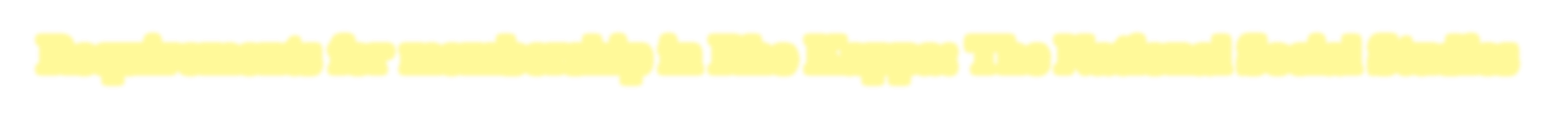 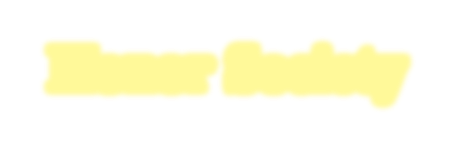 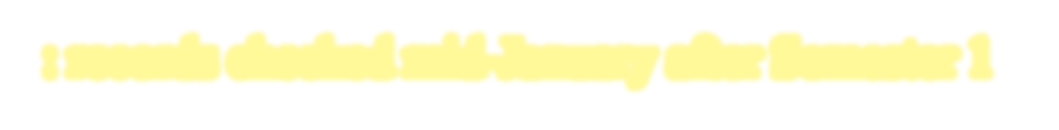 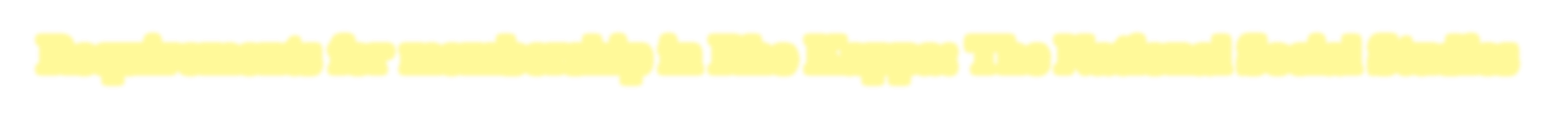 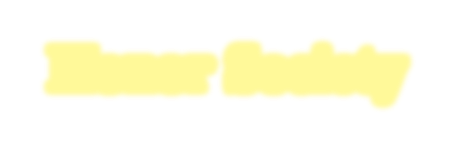 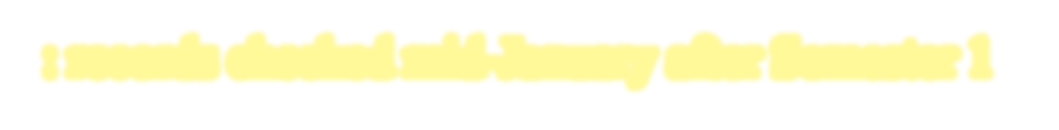 GRADE LEVEL: Juniors – SeniorsTransfers: Must have completed one semester at ILSGPA: 3.0 unweighted GPA (electives included)                3.5000 unweighted adjusted GPA in law related courses.COURSES:Must have completed three semesters of law related courses by the time of induction.CHARACTER:disciplinary and attendance records show no consistent, willful, or flagrant violations of school rules and expectationsLEADERSHIP:Leadership in law related activities and other leadership activities will be considered.SERVICE:	1. Must have completed 20 hours of community service by the time of induction.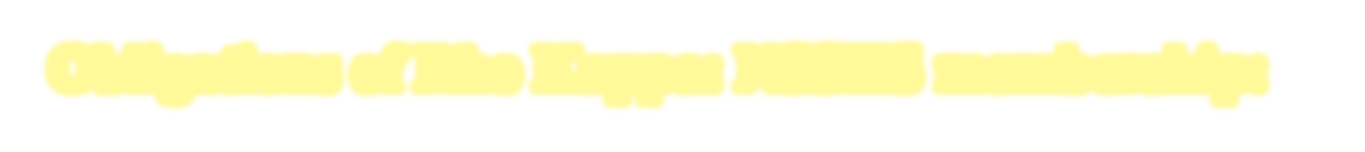 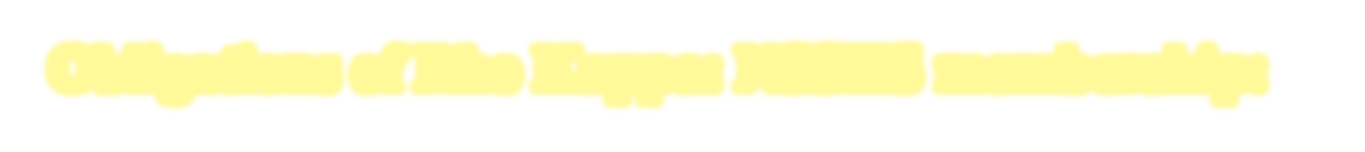 Maintain criteria for GPA and Character and attend four (4) meetings during the yearSERVICE:have completed a service project by the end of 3rd quarter Senior yearTo graduate with Delta Sigma Juris honor cords and stole all obligations of membership must be met by April 1st of Senior year.